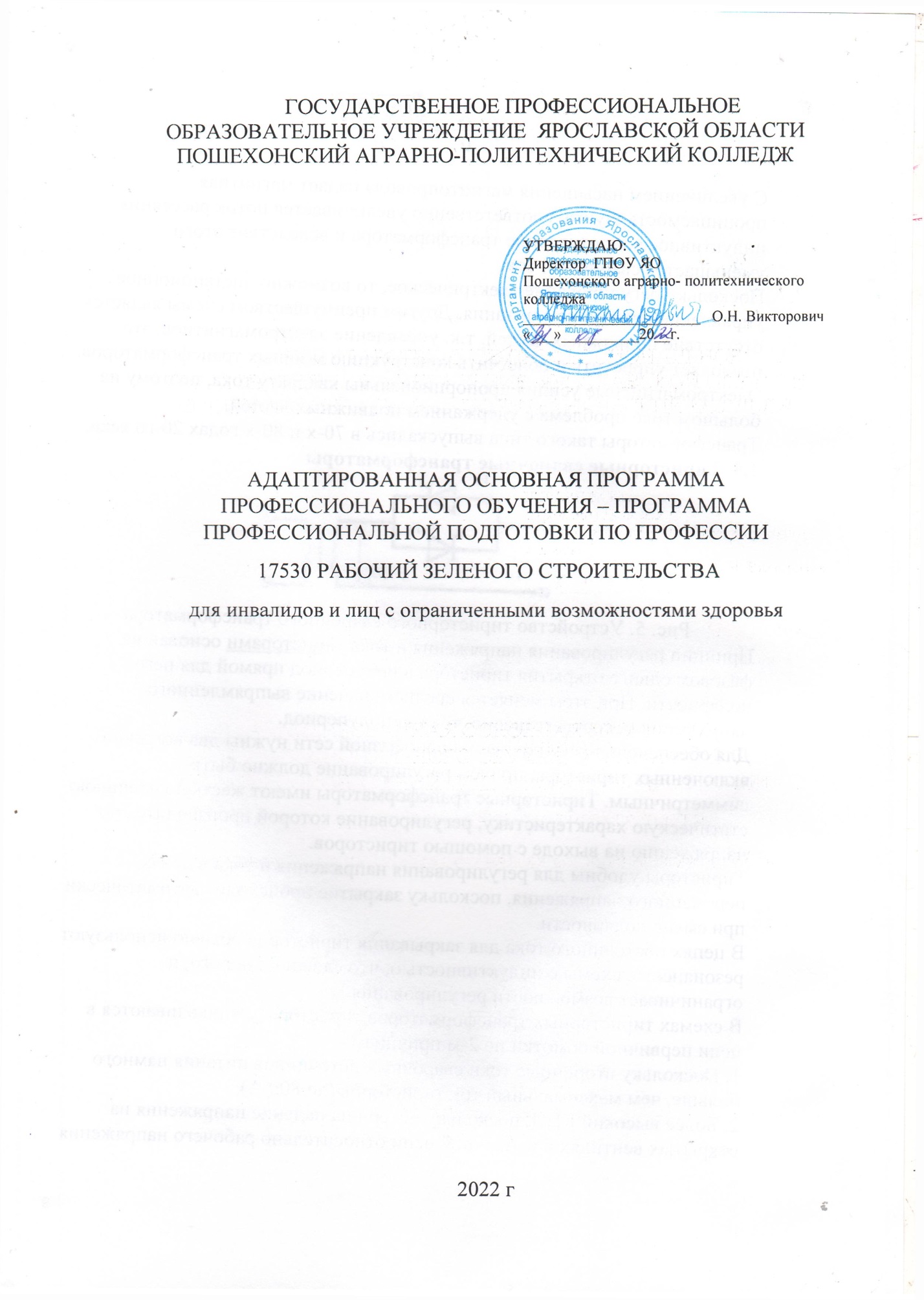 Адаптированная образовательная программа профессиональной подготовки по программе профессионального обучения инвалидов, а также обучающихся с ограниченными возможностями здоровья по профессии 17530 «Рабочий зеленого строительства» на базе выпускников специальных (коррекционных) школ VIII вида без получения среднего общего образования, сроком обучения 1 год 10 месяцев разработана с учетом требований Профессионального стандарта (утв. Приказом Минтруда России от 25.12.2014 № 1150н), Методических рекомендаций по разработке и реализации адаптированных образовательных программ, утвержденных Департаментом государственной политики в сфере подготовки рабочих кадров и ДПО Минобрнауки России от 20.04.2015 года №06-830вн. Федерального базисного плана для профессиональной подготовки примерных программ учебных дисциплин и методических рекомендаций по обучению, воспитанию детей с ОВЗ (с умственной отсталостью) с учетом их психофизических особенностей.Организация-разработчик: государственное бюджетное профессиональное образовательное учреждение Ярославской области Пошехонский аграрно-политехнический колледж.ПОЯСНИТЕЛЬНАЯ ЗАПИСКААдаптированная образовательная программа профессионального обучения предназначена для профессиональной подготовки по профессии 17530 «Рабочий зеленого строительства» инвалидов, а также лиц с ограниченными возможностями здоровья (с различными формами умственной отсталости), окончивших специальные (коррекционные) образовательные учреждения. Адаптированная образовательная программа профессионального обучения разработана на основе установленных профессиональным стандартом квалификационных требований по профессии 17530 Рабочий зеленого строительства.  Адаптированная образовательная программа разработана в целях обеспечения права на профессиональное обучение инвалидов и лиц с ограниченными возможностями здоровья, а также реализации специальных условий для обучения данной категории обучающихся. Адаптированная образовательная программа ориентирована на решение следующих задач : - создание условий, необходимых для обучения инвалидов и лиц с ограниченными возможностями здоровья, их социализации и адаптации; - повышение уровня доступности профессионального обучения для инвалидов и лиц с ограниченными возможностями здоровья; - повышение качества профессионального обучения инвалидов и лиц с ограниченными возможностями здоровья; - возможность формирования индивидуальной образовательной траектории для слушателя, имеющего инвалидность, или слушателя с ограниченными возможностями здоровья; - формирование толерантной социокультурной среды.Содержание1.Общие положения. 1.1.Нopмативнo-правовые ocновы paзpaбoтки адаптированной o6paзовательной программы. 1.2. Структура адаптированной образовательной программы. 1.3. Hopмативный cpoк ocвоения адаптированной o6paзовательной программы. 2. Характеристика профессиональной деятельности выпускников и требования к результатам освоения адаптированной образовательной программы. 2.1. Область и объекты профессиональной деятельности. 2.2. Обобщенные трудовые функции. 3. Документы, определяющие содержание и организацию образовательного процесса. 4. Контроль и оценка результатов освоения адаптированной образовательной программы. 4.1. Текущий контроль успеваемости и промежуточная аттестация слушателей с ОВЗ и инвалидностью. 4.2.Организация итоговой аттестации выпускников с ОВЗ и инвалидностью. 5. Обеспечение специальных условий для слушателей с ограниченными возможностями здоровья и инвалидностью. 5.1. Кадровое обеспечение. 5.2. Учебно-методическое и информационное обеспечение. 5.3. Материально-техническое обеспечение. 5.4. Требования к организации практики с ОВЗ и инвалидностью. ПРИЛОЖЕНИЯОбщие положенияАдаптированная образовательная программа профессиональной подготовки по профессии 17530 «Рабочий зеленого строительства», для инвалидов и лиц с ограниченными возможностями здоровья –с нарушением слуха (глухие, слабослышащие),ОДН, МН, соматическими заболеваниями ориентирована на решение задач: - создание в техникуме условий, необходимых для получения профессионального образования инвалидами и лицами с ограниченными возможностями здоровья, их социализации и адаптации; - повышение уровня доступности профессионального образования для инвалидов и лиц с ограниченными возможностями здоровья; - повышение качества профессионального образования инвалидов и лиц с ограниченными возможностями здоровья; - возможность формирования индивидуальной образовательной траектории для обучающегося инвалида или обучающегося с ограниченными возможностями здоровья; - формирование в образовательной организации толерантной социокультурной среды.  Адаптированная образовательная программа профессионального образования содержит комплекс учебно-методической документации, включая учебный план, календарный учебный график, рабочие программы дисциплин, междисциплинарных курсов, иных компонентов, определяет объем и содержание образования по профессии, планируемые результаты освоения образовательной программы, специальные условия образовательной деятельности. Адаптированная образовательная программа по профессии 17530 Рабочий зеленого строительства, (далее – адаптированная образовательная программа) обеспечивает достижение слушателями-инвалидами, а также слушателями с ограниченными возможностями здоровья результатов, установленных профессиональным стандартом квалификационных требований по профессии 17530 Рабочий зеленого строительства. Используемые термины, определения, сокращения:  адаптированная образовательная программа профессионального обучения – программа подготовки квалифицированных рабочих, служащих, адаптированная для обучения инвалидов и лиц с ограниченными возможностями здоровья с учетом особенностей их психофизического развития, индивидуальных возможностей и при необходимости обеспечивающая коррекцию нарушений развития и социальную адаптацию указанных лиц;обучающийся с ограниченными возможностями здоровья – физическое лицо, имеющее недостатки в физическом и (или) психологическом развитии, подтвержденные психолого-медико-педагогической комиссией и препятствующие получению образования без создания специальных условий; инвалид – лицо, которое имеет нарушение здоровья со стойким расстройством функций организма, обусловленное заболеваниями, последствиями травм или дефектами, приводящее к ограничению жизнедеятельности и вызывающее необходимость его социальной защиты; адаптационная дисциплина – это элемент адаптированной образовательной программы профессионального обучения, направленный на индивидуальную коррекцию учебных и коммуникативных умений и способствующий социальной и профессиональной адаптации обучающихся инвалидов и обучающихся с ограниченными возможностями здоровья; специальные условия для получения образования – условия обучения, воспитания и развития обучающихся инвалидов и обучающихся с ограниченными возможностями здоровья, включающие в себя использование специальных образовательных программ и методов обучения и воспитания, специальных учебников, учебных пособий и дидактических материалов, специальных технических средств обучения коллективного и индивидуального пользования, предоставление услуг ассистента-тьютора, оказывающего обучающимся необходимую помощь, проведение групповых и индивидуальных коррекционных занятий, обеспечение доступа в здания организаций, осуществляющих образовательную деятельность, и другие условия, без которых невозможно или затруднено освоение образовательных программ инвалидами и обучающимися с ограниченными возможностями здоровья;  АОП ПП – Адаптированная образовательная программа профессиональной подготовки. Адаптированная образовательная программа разработана в целях обеспечения права на профессиональное обучение лиц с ограниченными возможностями здоровья, а также реализации специальных условий для обучения данной категории обучающихся. Адаптированная образовательная программа ориентирована на решение следующих задач: - создание условий, необходимых для обучения лиц с ограниченными возможностями здоровья, их социализации и адаптации; - повышение уровня доступности профессионального обучения для лиц с ограниченными возможностями здоровья; - повышение качества профессионального обучения лиц с ограниченными возможностями здоровья; - возможность формирования индивидуальной образовательной траектории для обучающегося с ограниченными возможностями здоровья; - формирование толерантной социокультурной среды.Нормативно-правовые основы разработки адаптированной образовательной программы Адаптированная образовательная программа профессионального обучения - программа профессиональной подготовки рабочих, адаптированная для обучения лиц инвалидностью , а также с ограниченными возможностями здоровья (с различными формами умственной отсталости) с учетом особенностей их психофизического развития, индивидуальных возможностей, обеспечивающая коррекцию нарушений развития и социальную адаптацию указанных лиц. Нормативную правовую основу разработки адаптированной образовательной программы составляют: - Профессиональный стандарт, утв. Приказом Минтруда России от 25.12.2014 № 1150н; - Федеральный закон от 24.11.1995 г. № 181-ФЗ "О социальной защите инвалидов в РФ»; - Федеральный закон от 3.05. 2012 года № 46-ФЗ «О ратификации Конвенции о правах инвалидов»; - Федеральный закон от 29.12. 2012 г. № 273-ФЗ "Об образовании в Российской Федерации";- Государственная программа РФ "Доступная среда" на 2011 - 2020 годы, утвержденная постановлением Правительства РФ от 01.12.2015 г. № 1297; - Государственная программа РФ "Развитие образования" на 2013 - 2020 годы, утвержденная распоряжением Правительства РФ от 15 мая 2013 г. № 792-р; - Приказ Министерства образования и науки Российской Федерации от 18.04.2013 № 292 «Об утверждении Порядка организации и осуществления образовательной деятельности по основным программам профессионального обучения»; - Приказ Министерства образования и науки РФ от 2 июля 2013 г. № 513 "Об утверждении Перечня профессий рабочих, должностей служащих, по которым осуществляется профессиональное обучение"; - Методические рекомендации по разработке и реализации адаптированных образовательных программ среднего профессионального образования, утвержденных приказом Департамента государственной политики в сфере подготовки рабочих кадров и ДПО Министерства образования и науки Российской Федерации от 20.04.15 №06-830вн; - Письмо Министерства образования и науки Российской Федерации от 03.18.2014 г. № 06-281«Требования к организации образовательного процесса для обучения инвалидов и лиц с ограниченными возможностями здоровья в профессиональных образовательных организациях, в том числе оснащенности образовательного процесса»; -Требования к организации образовательного процесса для обучения инвалидов и лиц с ограниченными возможностями здоровья в профессиональных образовательных организациях, в том числе оснащенности образовательного процесса, утверждены Директором Департамента государственной политики в сфере подготовки рабочих кадров и ДПО Минобрнауки России Н.М.ЗОЛОТАРЕВА 26 декабря 2013 г. N 06-2412вн - Устав ГПОУ ЯО Пошехонского аграрно-политехнического колледжа.1.2. Структура адаптированной образовательной программы.Адаптированная образовательная программа ПО - включает изучение следующих учебных циклов:  - общепрофессионального;  - адаптационного; -- профессионального; - и разделов:  - физическая культура;  - учебная практика; -- производственная практика; - - государственная итоговая аттестация. Срок освоения адаптированной образовательной  программы Срок освоения адаптированной образовательной программы – 1 год 10 месяцев (очная форма обучения).Характеристика профессиональной деятельности и требования к результатам освоения адаптированной образовательной программы.                                        Продолжительность урока составляет 90 минут (пара), с перерывом между занятиями 5 минут. Занятия проводятся в 1 смену. Начало занятий – 08.00. Ежедневное количество, продолжительность и последовательность учебных занятий и перемен определяется расписанием с учетом перемен и обеда для обучающихся. Перемены между уроками составляют 10 минут. Перерыв на обед 40 минут. Данный режим работы обеспечивает выполнение учебного плана. Форма образования: очная.2.1. Область и объекты профессиональной деятельности.Область профессиональной деятельности выпускников по профессии17530 «Рабочий зеленого строительства» : Выполнение простейших садовых работ по пересадке, уходу и размножению цветочных и кустарниковых культур; Объектами профессиональной деятельности выпускников являются: - Сады, зеленые насаждения, парки, клумбы и т.п.; - технологии выполнения садовых работ; - ручной и механизированный инструмент, приспособления оборудование для производства садовых работ2.2. Обобщенные трудовые функции - Обучающиеся должны знать теорию и выполнять работы по профессии рабочий зеленого строительства, соответствующие 3 разряду. - Профессиональная характеристика отражает основные виды профессиональной деятельности, а также их теоретические основы. - Соотношение теоретического и практического обучения определяется учебно-программной документацией. - Выпускник, освоивший АОППО, должен обладать общими компетенциями ,включающими в себя способность:  понимать сущность и социальную значимость своей будущей профессии, проявлять к ней устойчивый интерес;  организовывать собственную деятельность, исходя из цели и способов ее достижения, определенных руководителем;  анализировать рабочую ситуацию, осуществлять текущий и итоговый контроль, оценку и коррекцию собственной деятельности, нести ответственность за результаты своей работы;  осуществлять поиск информации, необходимой для эффективного выполнения  профессиональных задач; -  работать в команде, эффективно общаться с коллегами, руководством, клиентами.3. Документы, определяющие содержание и организацию образовательного процесса.Учебный год в образовательной организации начинается с 01 сентября и заканчивается в соответствии с календарным учебным графиком 30 июня. Максимальный объем учебной нагрузки слушателя составляет 32 академических часов в неделю. Учебная деятельность слушателей предусматривает учебные занятия (урок, практическое занятие, лабораторное занятие, консультация, лекция, семинар),самостоятельную работу, учебную и производственную практики. Занятия проводятся в форме групповых занятий. Дисциплина «Физическая культура» проводится по адаптированной учебной программе. Все учебные циклы (кроме адаптационного) и разделы реализуются для инвалидов и лиц с ограниченными возможностями здоровья в объемах, разработанных на основе профессионального стандарта квалификационных требований в соответствии с особыми образовательными потребностями.4.Контроль и оценка результатов освоения адаптированной образовательной программы4.1. Текущий контроль успеваемости слушателей и итоговая аттестация.Оценка качества освоения программы включает текущий контроль успеваемости и итоговую аттестацию. Конкретные формы и процедуры текущего контроля успеваемости и итоговой аттестации слушателей с инвалидностью или с ограниченными возможностями здоровья устанавливаются колледжем с учетом ограничений здоровья. Текущий контроль проводят в пределах учебного времени, отведенного на соответствующую учебную дисциплину. Освоение дисциплин учебных циклов и практики завершается итоговым уроком, который проводится за счѐт учебного времени, отведѐнного на дисциплину или практику. По учебной дисциплине «Технология зеленого строительства» итоговая аттестация предусмотрена в форме экзамена. Форма итоговой аттестации для слушателей с инвалидностью или с ограниченными возможностями здоровья устанавливается с учетом индивидуальных психофизических особенностей (устно, письменно на бумаге, письменно на компьютере, в форме тестирования и т.п.). При необходимости предусматривается увеличение времени на подготовку, а также предоставление дополнительного времени для подготовки ответа на зачете/экзамене. Возможно установление колледжем индивидуальных графиков прохождения итоговой аттестации слушателями с инвалидностью или с ограниченными возможностями здоровья.Формы и условия проведения итоговой аттестации доводятся до сведения слушателей в начале обучения. Для инвалидов и слушателей с ограниченными возможностями здоровья осуществляется входной контроль, назначение которого состоит в определении способностей, особенностей восприятия, готовности к освоению учебного материала, индивидуальные личностные особенности обучающихся. Формы входного контроля для инвалидов и лиц с ограниченными возможностями здоровья устанавливается с учетом индивидуальных психофизических особенностей в индивидуальной и групповых форма (тестирования, письменно на бумаге, письменно на компьютере, и т.п.). При необходимости таким слушателям предоставляется дополнительное время для подготовки ответа. Реализуется входной контроль социальным педагогом с привлечением мастеров производственного обучения.Система текущей аттестации предусматривает решение следующих задач: -оценка качества освоения слушателями АОП ПО; -аттестация слушателей на соответствие их персональных достижений поэтапным требованиям соответствующей АОП ПО; - использование современных контрольно-оценочных технологий; -организация самостоятельной работы слушателей с учетом их индивидуальных способностей.Текущий контроль успеваемости и итоговая аттестация являются основными механизмами оценки качества подготовки слушателей и формой контроля учебной работы в колледже. Оценка качества подготовки осуществляется в двух основных направлениях: оценка уровня освоения дисциплин и оценка формирования общих/профессиональных компетенций. Предметом оценивания являются знания, умения, практический опыт и сформированные компетенции. Конкретные формы и процедуры текущего контроля успеваемости по каждой учебной дисциплине и профессиональному модулю, МДК, практикам разработаны преподавателями, мастерами п/о самостоятельно и доводятся до сведения слушателей в течение первых двух месяцев от начала обучения. Для аттестации слушателей на соответствие их персональных достижений поэтапным требованиям соответствующей АОП ПО создаются фонды оценочных средств, позволяющие оценить знания, умения, практический опыт, формирование компетенции, разрабатываемые преподавателями, мастерами производственного обучения самостоятельно.Текущий контроль успеваемости для слушателей с инвалидностью или с ограниченными возможностями здоровья позволяет своевременно выявить затруднения и отставание в обучении и внести коррективы в учебную деятельность. Текущий контроль успеваемости осуществляется преподавателем и/или мастером п/о в процессе проведения практических занятий и лабораторных работ, а также выполнения индивидуальных работ и домашних заданий, или в режиме тренировочного тестирования в целях получения информации о выполнении обучаемым требуемых действий в процессе учебной деятельности; правильности выполнения требуемых действий; соответствии формы действия данному этапу усвоения учебного материала; формировании действия с должной мерой обобщения, освоения (в том числе автоматизированности, быстроты выполнения) и т.д. Текущий контроль успеваемости для слушателей инвалидов и лиц с ограниченными возможностями здоровья имеет большое значение, поскольку позволяет своевременно выявить затруднения и отставание в обучении и внести коррективы в учебную деятельность. Основными методами текущего контроля являются: -письменная проверка (тестирование, ответы на вопросы, решение задач и примеров, составление тезисов, выполнение схем и чертежей, выполнение административных контрольных работ, выполнение домашних контрольных работ и заданий для самостоятельной работы, презентации, индивидуальные проекты, рефераты и проч.); -практическая проверка (используется при проведении деловых игр, практических и лабораторных занятий, производственных заданий в период прохождения учебной и производственной практик); -самоконтроль и взаимопроверка. Возможны и другие методы текущего контроля успеваемости, которые определяются преподавателями, мастерами производственного обучения и методистом колледжа. Методы текущего контроля успеваемости слушателей устанавливаются рабочими программами учебных дисциплин, профессиональных модулей.4.2. Программа государственной итоговой аттестации. Оценка качества подготовки включает текущий контроль и итоговую аттестацию. Текущий контроль и итоговая аттестация проводится учреждением по результатам освоения программ учебных предметов. Формы и условия проведения текущего контроля и итоговой аттестации доводятся до сведения слушателей в начале обучения. Основными видами аттестационных испытаний являются: зачет и квалификационный экзамен. Профессиональная подготовка завершается итоговой аттестацией в форме квалификационного экзамена.Квалификационный экзамен проводится с использованием билетов, разработанных в образовательном учреждении. Лица, получившие по итогам промежуточной аттестации неудовлетворительную оценку, к сдаче квалификационного экзамена не допускаются. К проведению квалификационного экзамена привлекаются представители работодателей, их объединений. Проверка теоретических знаний при проведении квалификационного экзамена проводится по предмету: «Технология зеленого строительства». Результаты квалификационного экзамена оформляются протоколом. По результатам квалификационного экзамена выдается свидетельство о квалификации 3 (4) разряда. Результаты государственной итоговой аттестации определяются оценками "отлично", "хорошо", "удовлетворительно", "неудовлетворительно" и объявляются в тот же день после оформления в установленном порядке протоколов заседаний государственных экзаменационных комиссий. Слушателям, не проходившим государственной итоговой аттестации по уважительной причине, предоставляется возможность пройти государственную итоговую аттестацию без отчисления из образовательной организации. Дополнительные заседания государственных экзаменационных комиссий организуются в установленные образовательной организацией сроки, но не позднее четырех месяцев после подачи заявления слушателем, не проходившим государственной итоговой аттестации по уважительной причине. Слушатель, не прошедшие государственной итоговой аттестации или получившие на государственной итоговой аттестации неудовлетворительные результаты, проходят государственную итоговую аттестацию не ранее чем через шесть месяцев после прохождения государственной итоговой аттестации впервые. Для прохождения государственной итоговой аттестации лицо, не прошедшее государственную итоговую аттестацию по неуважительной причине или получившее на государственной итоговой аттестации неудовлетворительную оценку, восстанавливается в образовательной организации на период времени, установленный образовательной организацией самостоятельно, но не менее предусмотренного календарным учебным графиком для прохождения государственной итоговой аттестации соответствующей образовательной программы среднего профессионального образования. Повторное прохождение государственной итоговой аттестации для одного лица назначается образовательной организацией не более двух раз.Для выпускников с ограниченными возможностями здоровья и инвалидов государственная итоговая аттестация проводится с учетом особенностей психофизического развития, индивидуальных возможностей и состояния здоровья таких выпускников (далее - индивидуальные особенности). При проведении государственной итоговой аттестации обеспечивается соблюдение следующих общих требований: - проведение государственной итоговой аттестации для лиц с ограниченными возможностями здоровья и инвалидов в одной аудитории совместно с выпускниками, не имеющими ограниченных возможностей здоровья, если это не создает трудностей для выпускников при прохождении государственной итоговой аттестации; - присутствие в аудитории ассистента-тьютора, оказывающего выпускникам необходимую помощь с учетом их индивидуальных особенностей (занять рабочее место, передвигаться, прочитать и оформить задание, общаться с членами государственной экзаменационной комиссии); - пользование необходимыми выпускникам техническими средствами при прохождении государственной итоговой аттестации с учетом их индивидуальных особенностей; - обеспечение возможности беспрепятственного доступа выпускников в аудитории, туалетные и другие помещения, а также их пребывания в указанных помещениях.5. Обеспечение специальных условий для слушателей с ограниченными возможностями здоровья и инвалидов5.1. Кадровое обеспечение.Педагогические работники, участвующие в реализации адаптированной образовательной программы, ознакомлены с психофизическими особенностями слушателей инвалидов или с ограниченными возможностями здоровья и учитывают их при организации образовательного процесса, владеют педагогическими технологиями инклюзивного обучения и методами их использования в работе с инклюзивными группами. Предусмотрено и реализуется прохождение профессиональной переподготовки или повышение квалификации в области технологий инклюзивного образования, специальной педагогики или специальной психологии. Для оказания помощи в освоении учебного материала, объяснения и подкрепления содержания модулей, для дополнительных индивидуальных консультаций и занятий со слушателями инвалидами или с ограниченными возможностями здоровья на каждую учебную группу закреплен  мастер производственного обучения. Уделяется внимание индивидуальной работе преподавателей, мастеров производственного обучения со слушателями инвалидами или с ограниченными возможностями здоровья. Под индивидуальной работой подразумевается две формы взаимодействия с преподавателем, мастером производственного обучения: индивидуальная учебная работа (консультации), т.е. дополнительное разъяснение учебного материала и углубленное изучение материала с теми слушателями, которые в этом нуждаются, а также индивидуальная воспитательная работа. В штатное расписание в колледже введена должность социального педагога для работы со слушателями-инвалидами и слушателями с ограниченными возможностями здоровья.5.2. Учебно-методическое и информационное обеспечение.Адаптированная образовательная программа обеспечена учебно-методической документацией по всем дисциплинам, междисциплинарным курсам в соответствии с требованиями по профессии. Библиотечный фонд помимо учебной литературы включает официальные, справочно-библиографические и периодические издания. Обеспечен к ним доступ слушателей инвалидов или с ограниченными возможностями здоровья с использованием специальных технических и программных средств. Во время самостоятельной подготовки слушатели инвалиды или с ограниченными возможностями здоровья обеспечены доступом к сети Интернет.При проведении учебных занятий используются мультимедийные комплексы, электронные учебники и учебные пособия, адаптированные к ограничениям здоровья обучающихся. Слушатели обеспечены печатными и электронными образовательными ресурсами (программы, учебники, учебные пособия, материалы для самостоятельной работы и т.д.) в формах, адаптированных к ограничениям их здоровья и восприятия информации: для лиц с нарушениями психического развития используются тексты с иллюстрациями, мультимедийные материалы.5.3. Материально-техническое обеспечениеВ колледже созданы условия для получения образования слушателей с инвалидностью или с ограниченными возможностями здоровья, в том числе: - предоставление услуг специалиста, оказывающего слушателям необходимую техническую помощь, адаптированные образовательные программы;-  специальные дидактические материалы; - размещение в доступных для инвалидов и лиц с ограниченными возможностями здоровья в адаптированной форме (с учетом их особых потребностей) справочной информации о расписании учебных занятий. Учебные кабинеты, мастерские, специализированные лаборатории оснащены оборудованием и учебными местами с техническими средствами обучения, оборудованы компьютерной техникой, видеотехникой (мультимедийный проектор, телевизор).Адаптированная образовательная программа обеспечена учебно-планирующей документацией и учебно-методическими комплексами по всем дисциплинам. 5.4. Требования к организации практики.Практика является обязательным разделом адаптационной образовательной программы профессионального обучения. Она представляет собой вид учебных занятий, обеспечивающих практико-ориентированную подготовку слушателей. Видами практики слушателей, осваивающих программы профессионального обучения, являются учебная практика и производственная практика. Для слушателей инвалидов и лиц с ограниченными возможностями здоровья форма проведения практики устанавливается колледжем с учетом особенностей психофизического развития, индивидуальных возможностей и состояния здоровья. При определении мест прохождения учебной и производственной практики слушателями колледж учитывает рекомендации, данные психолого-медико-педагогической комиссией. При необходимости для прохождения практики создаются специальные рабочие места в соответствии с учетом нарушенных функций и ограничений их жизнедеятельности.